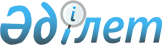 "Қазақстан Республикасының аумағында апатқа ұшыраған туристерге қажетті көмек көрсететін мамандандырылған қызметтердің тізбесін бекіту туралы" Қазақстан Республикасы Үкіметінің 2003 жылғы 14 мамырдағы № 450 қаулысына өзгеріс пен толықтырулар енгізу туралыҚазақстан Республикасы Үкіметінің 2022 жылғы 8 қыркүйектегі № 663 қаулысы.
      Қазақстан Республикасының Үкіметі ҚАУЛЫ ЕТЕДІ:
      1. "Қазақстан Республикасының аумағында апатқа ұшыраған туристерге қажетті көмек көрсететін мамандандырылған қызметтердің тізбесін бекіту туралы" Қазақстан Республикасы Үкіметінің 2003 жылғы 14 мамырдағы № 450 қаулысына мынадай өзгеріс пен толықтырулар енгізілсін:
      көрсетілген қаулымен бекітілген Қазақстан Республикасының аумағында апатқа ұшыраған туристерге қажетті көмек көрсететін мамандандырылған қызметтердің тізбесінде:
      реттік нөмірі 9-жол мынадай редакцияда жазылсын:
      "
      ";
      мынадай мазмұндағы реттік нөмірлері 18, 19, 20 және 21-жолдармен толықтырылсын:
      "
      ".
      2. Осы қаулы алғашқы ресми жарияланған күнінен бастап қолданысқа енгізіледі.
					© 2012. Қазақстан Республикасы Әділет министрлігінің «Қазақстан Республикасының Заңнама және құқықтық ақпарат институты» ШЖҚ РМК
				
9.
"Алматы облысы төтенше жағдайлар департаментінің өрт сөндіру және авариялық-құтқару жұмыстары қызметі" мемлекеттік мекемесі
Қонаев қаласы
Қазақстан Республикасы Төтенше жағдайлар министрлігі
18.
"Түркістан облысы төтенше жағдайлар департаментінің өрт сөндіру және авариялық-құтқару жұмыстары қызметі" мемлекеттік мекемесі
Түркістан қаласы
Қазақстан Республикасы Төтенше жағдайлар министрлігі
19.
"Абай облысы төтенше жағдайлар департаментінің өрт сөндіру және авариялық-құтқару жұмыстары қызметі" мемлекеттік мекемесі
Семей қаласы
Қазақстан Республикасы Төтенше жағдайлар министрлігі
20.
"Жетісу облысы төтенше жағдайлар департаментінің өрт сөндіру және авариялық-құтқару жұмыстары қызметі" мемлекеттік мекемесі
Талдықорған қаласы
Қазақстан Республикасы Төтенше жағдайлар министрлігі
21.
"Ұлытау облысы төтенше жағдайлар департаментінің өрт сөндіру және авариялық-құтқару жұмыстары қызметі" мемлекеттік мекемесі
Жезқазған қаласы
Қазақстан Республикасы Төтенше жағдайлар министрлігі
      Қазақстан РеспубликасыныңПремьер-Министрі 

Ә. Смайылов
